Департамент образования, науки и молодежной политики Воронежской области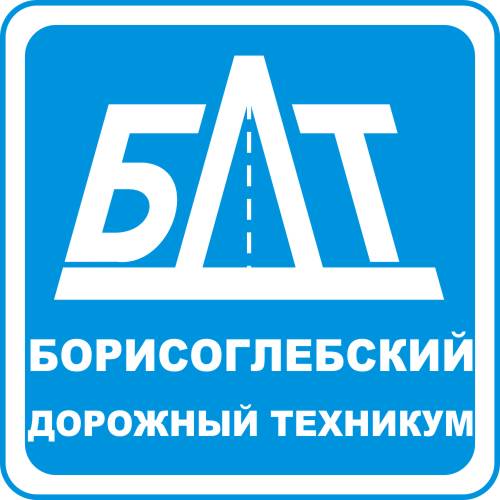 Государственное бюджетное профессиональное образовательное учреждение Воронежской области «Борисоглебский дорожный техникум»ИНФОРМАЦИОННОЕ ПИСЬМОУважаемые коллеги!Приглашаем Вас принять участие вIV Всероссийской  научно-практической конференцииАНАЛИЗ И ОБОБЩЕНИЕ ПЕРЕДОВОГО ПЕДАГОГИЧЕСКОГО ОПЫТА,которая состоится 17 апреля 2020 г.в соответствии с приказом ДОНиМП ВО № 1303 от 07.11.2019К участию в конференции приглашаются педагогические и руководящие  работники системы подготовки специалистов по укрупненным группам специальностей и направлений подготовки: 08.00.00 Техника и технологии строительства, 23.00.00  Техника и технологии наземного транспорта; представители работодателей.Форма участия в конференции: заочная.Участники конференции получают сертификат (бесплатно).Распределение по секциям осуществляется, исходя из тематики присланных материалов.                      Участие в конференции БЕСПЛАТНОЕ.Для участия в конференции необходимо представить следующие документы:файл с заявкой на участие в конференции  (Приложение 1); файл с текстом статьи (объемом 3-5 страниц).Документы высылаются на  электронную почту info@bordt.ru По итогам конференции издается электронный сборник статей участников.Технические требования к оформлению статьи:Текстовый редактор: Microsoft Word или OpenOffice Writer.Язык текста статьи: русский или английский (другие языки - по согласованию с оргкомитетом).Размер страницы (формат бумаги) – А4, ориентация листа – «книжная».Поля страницы: верхнее – 2 см., нижнее – 2 см., левое – 2 см., правое – 2 см.Шрифт «Times New Roman», размер шрифта – 12 пт.Отступ абзаца: слева – 0 см., справа – 0 см., отступ первой строки – 1,25 см.Межстрочный интервал – 1,5 строки (полуторный).Схемы и таблицы должны иметь заголовки сверху (Таблица 1. Название рисунка), для таблиц и рисунков размер шрифта – 11пт.Электронный вариант каждой статьи (в случае публикации нескольких одним автором) должен быть в отдельном файле. В имени файла необходимо указать фамилию первого автора (пример: Иванов.docx).При оформлении статьи необходимо использовать следующую схему:Название статьи печатается прописными буквами жирным шрифтом на первой строке по центру страницы.На следующей строке по правому краю печатается фамилия и инициалы автора (соавторов).Ниже печатается место работы, должность и город.Далее, с отступом в 1 строку, печатается текст статьи. Список используемых источников оформляется в конце статьи согласно примеру:1. Иванов И.И., Петров П.П. Стратегия развития // Альманах. 2014. № 3(11). С. 9-18.2. Петров П.П. Стратегия развития // Открытые чтения: сб. науч. тр. Тамбов, 2014. С. 11.3. Иванов И.И. Стратегия развития. Автореферат диссертации. М., 2014. 24 с.4. Петров П.П. Стратегический план. URL: http://ucom.ru/doc/al.2014.05.20.pdf5. Ivanov I.I., Petrov P.P. Development strategy. Almanac. 2014. Vol. 3(11). P. 9-18.6. Petrov P.P. Development strategy. Open Readings. Tambov, 2014. P. 11.7. Ivanov I.I. Development strategy. Abstract of Dissertation. Moscow, 2014. 24 p.Ссылки на соответствующие источники оформляются в квадратных скобках [1, с. 12].Использование автоматических постраничных сносок и ссылок недопустимо.При ссылке на нормативно-правовой источник указывается только его полный реквизит, при этом не допускаются опосредованные ссылки URL.Срок представления заявок и материалов для публикаций – до 15 апреля 2020 г. (включительно). Рассылка сертификатов участникам – май 2020 г.Контактная информация:Наш адрес: 397171, Воронежская область, г. Борисоглебск, ул.Советская, 123Телефоны для справок: +7 (47354) 6-61-33,  6-63-11Контактное лицо: Ирина Александровна Соломахина, методист тел. 8(903)653-95-45e-mail:  info@bordt.ru Приложение 1Образец оформления заявкиФамилия, имя, отчество автора (ов)Место работы (полное название учреждения)ДолжностьНаличие ученой степени (звания)Название статьиТелефон для связи